TSC -  2018-19 POST POOL MOBILITY 7-8 MINS ROTOR CUFF HOLD 10 SEC EACH ARM 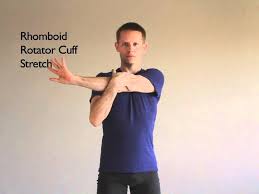 TRI-CEP HOLD 10 SEC EACH ARM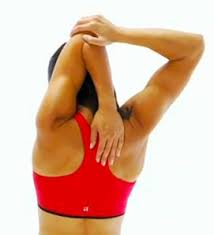 THORASIC STRETCH 5 SLOW EACH ARM 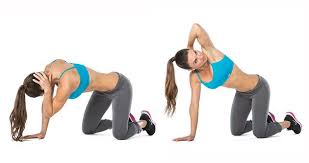 HIP FLEXOR STRETCH HOLD 10 SEC EACH LEG 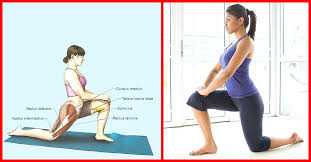 HAMSTRINGS STRETCH HOLD 10 SEC EACH LEG 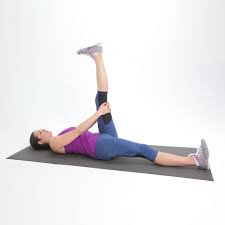 COMBO QUAD -HIP FLEXOR STRETCH HOLD 10 SEC EACH LEG 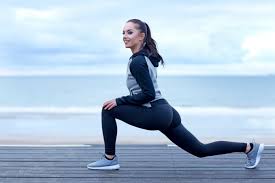 ADUCTORS GRADUALLY APPLY DOWNWOOD PRESURE TO EACH KNEE 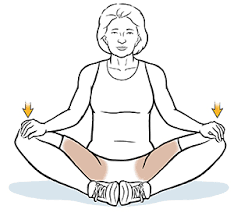 LOWER LUMBAR HIP TWIST THROASIC BRING KNEES OVER 4 SLOW EACH SIDE 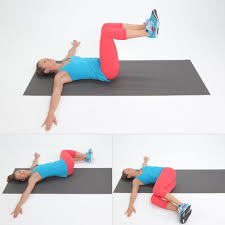 LATISSIMUS STRETCH PRESS HEAD DOWN BETWEEN ARMS HOLD 10 SEC 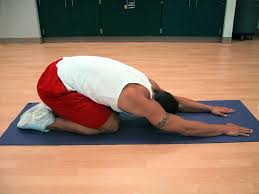 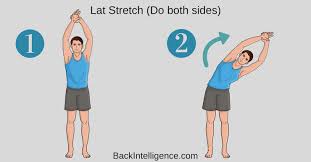 